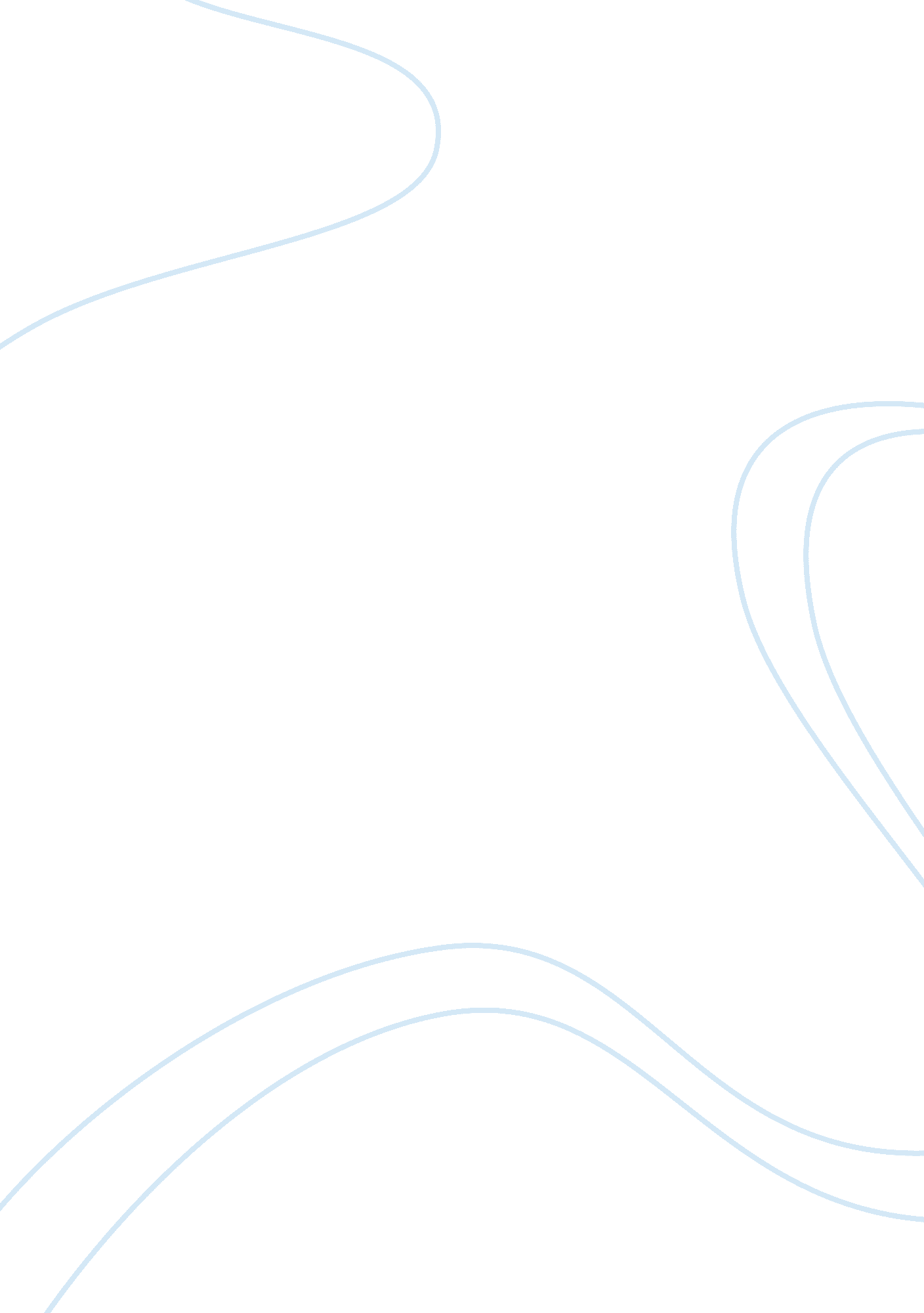 ﻿macbeth characterization graphic organizerLiterature, British Literature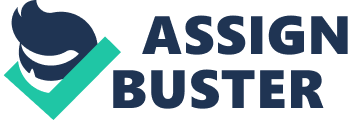 Use this graphic organizer to collect your thoughts about characterization in Macbeth. As you read each scene, record what you learn about the character. Add the line from the play that supports your idea. Lady Macbeth Observations 
Text Support 
Looks 
She appears to be a very independent woman. 
In the video, she walks around with her head up high and talks with great confidence. 
Actions 
Demanding 
And that which rather thou dost fear to do 
Than wishest should be undoneAnd that which rather thou dost fear to do Than wishest should be undoneand that which rather thou dost fear to do than wishest should be undone Speech Strong 
She thinks she needs to get her way with everything. She asks the spirits to fill her head to toe with cruelty, making her less like a woman and more like a man who can commit an evil deed) Thoughts Suspicious 
The raven (a bird that represents death) himself is hoarse. The raven was right behind Macbeth Interactions 
Seductive 
When she is talking to Macbeth in the video, she touches him and uses her words strong, but softly. Macbeth Observations 
Text Support 
Looks 
Timid 
When Lady Macbeth is talking to him, she keeps walking around him and 
touching him. He looks nervous or afraid. Actions 
Quiet 
He doesn’t say or do much around Lady Macbeth. I think he is just trying to keep her happy, so that things don’t escalate. “ My dearest love, Duncan comes her tonight.” “ And when goes hence?” “ To-morrow,– as he purposes.” My dearest love, Duncan comes here tonight. LADY MACBETH. 
And when goes hence(When does he leave)? 
MACBETH. 
To-morrow,—as he purposes 
Speech 
Polite 
I know that most men were polite to their women back in this times, but he calls Lady Macbeth “ My dearest love.” It just goes to show he truly values her and wants her to know he cares. Thoughts 
Confused 
He’s not exactly sure what the witches meant when they were talking to him Interactions 
Simple 
He keeps his conversations with Lady Macbeth short and sweet. He doesn’t try to upset her in any way. He lets her do most of the talking and intimidating. 